Ninety Verses Says Jesus Is Not Godتسعون فقرة تنفي الألوهية عن عيسى عليه السلام(English – اللغة الإنجليزية)Islam Religion Websitehttp://www.islamreligion.com/ موقع دين الإسلام1436 – 2015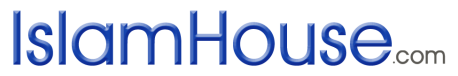 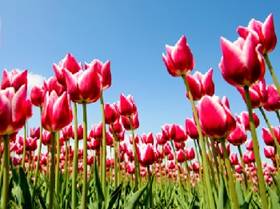 All four Gospels record Jesus as saying, “Blessed are the peace-makers; they will be called sons of God.”The word ‘son’ cannot be accepted literally because in the Bible, God apparently addresses many of his chosen servants as ‘son’ and ‘sons.’ The Hebrews believed God is One, and had neither wife nor children in any literal sense. Therefore, it is obvious the expression ‘son of God’ merely meant ‘Servant of God’; one who, because of faithful service, was close and dear to God as a son is to his father. Christians who came from a Greek or Roman background, later misused this term.  In their heritage, ‘son of God’ signified an incarnation of a god or someone born of a physical union between male and female gods.  This can be seen in Acts 14: 11-13, where we read that when Paul and Barnabas preached in a city of Turkey, pagans claimed they were gods incarnate. They called Barnabas the Roman god Zeus, and Paul the Roman god Hermes.Furthermore, the New Testament Greek word translated as ‘son’ is ‘pias’ and ‘paida’ which mean ‘servant’ or ‘son’ in the sense of servant.’ These are translated to ‘son’ in reference to Jesus and ‘servant’ in reference to all others in some translations of the Bible.  So, consistent with other verses, Jesus was merely saying that he is God’s servant.Additional problems with TrinityTo a Christian, God had to take human form to understand temptation and human suffering, but the concept is not based on any clear words of Jesus. In contrast, God does not need to be tempted and suffer in order to be able to understand and forgive man’s sins, for He is the all knowing Creator of man.  This is expressed in the verse:‘And the Lord said: ‘I have surely seen the affliction of My people that are in Egypt, and I have heard their cry because of their taskmasters; for I know their pains.’ (Exodus 3:7)God forgave sin before Jesus’ appearance, and He continues to forgive without any assistance. When a believer sins, he is to repent sincerely in order to receive forgiveness. Indeed, the offer to humble oneself before God and be saved is made to all humankind.‘And there is no God else beside Me; a just God and a Savior; there is none beside Me. Look to Me, and be saved, all the ends of the earth; for I am God, and there is none else.’ (Isaiah 45:21-22, Jonah 3:5-10)Biblically, people can receive forgiveness of sins through sincere repentance sought directly from God. This is true at all times and in all places.  There has never been a need for the so-called inter cessionary role Jesus plays in attaining atonement. The facts speak for themselves. There is no truth to the Christian belief that Jesus died for our sins and salvation is only through Jesus. What about the salvation of people before Jesus? Jesus’ death neither brings atonement from sin, nor is it in any way a fulfillment of Biblical prophecy.Christians claim that in the birth of Jesus, there occurred the miracle of the incarnation of God in the form of a human being. To say that God became truly a human being invites a number of questions. Let us ask the following about the man-God Jesus: *What happened to his foreskin after his circumcision (Luke 2:21)? Did it ascend to heaven, or did it decompose as with any human piece of flesh? *During his lifetime what happened to his hair, nails, and blood that was shed from his wounds? Did the cells of his body die as ordinary human beings? If his body did not function in a truly human way, he could not be truly human as well as truly God. Yet, if his body functioned exactly in a human way, this would nullify any claim to divinity. It would be impossible for any part of God, even if incarnate, to decompose in any way and still be considered God. The everlasting, one God, in whole or in part, does not die, disintegrate, or decompose: ‘For I the Lord do not change.’ (Malachi 3:6)Did Jesus’ flesh dwell in safety after his death? Unless Jesus’ body never underwent ‘decay’ during his lifetime he could not be God, but if it did not undergo ‘decay’ then he was not truly human.Bible says that God is not man‘God is not a man’ (Numbers 23:19)‘For I am God, and not man’ (Hosea 11:9)Jesus is called a man many times in the Bible‘… a man who has told you the truth’ (John 8:40)‘Jesus the Nazarene, a man attested to you by God with miracles and wonders and signs which God performed through Him in your midst, just as you yourselves know.’ (Acts 2:22)‘He will judge the world in righteousness through a man whom He has appointed’ (Acts 17:31)‘… the man Christ Jesus’ (Tim. 2:5)The Bible says that God is not a son of man‘God is not a man nor a son of man’ (Numbers 23:19)The Bible often calls Jesus ‘a son of man’ or ‘the son of man.’‘… so will the son of man be’ (Matthew 12:40)‘For the son of man is going to come’ (Matthew 16:27)‘… until they see the son of man coming in His kingdom.’ (Matthew 28)‘But so that you may know that the Son of Man has authority’ (Mark 2:10)‘… because he is the son of man’ (John 5:27)In the Hebrew scriptures, the ‘son of man’ is also used many times speaking of people (Job 25:6; Psalm 80:17; 144:3; Ezekiel 2:1; 2:3; 2:6-8; 3:1-3).Since God would not contradict Himself by first saying He is not the son of a man, then becoming a human being who was called ‘the son of man’, he would not have done so. Remember God is not the author of confusion. Also, human beings, including Jesus, are called ‘son of man’ specifically to distinguish them from God, who is not a ‘son of man’ according to the Bible.The Bible says that Jesus denied he is GodJesus spoke to a man who had called him ‘good,’ asking him, ‘Why do you call me good?  No one is good except God alone.’ (Luke 18:19)And he said to him, ‘Why are you asking me about what is good? There is only One who is good; but if you wish to enter into life, keep the commandments.’ (Matthew 19:17)Jesus did not teach people that he was God If Jesus had been telling people that he was God, he would have complimented the man.  Instead, Jesus rebuked him, denying he was good, that is, Jesus denied he was God.The Bible says that God is greater than Jesus‘My Father is greater than I’ (John 14:28)‘My father is greater than all.’ (John 10:29)Jesus cannot be God if God is greater than him. The Christian belief that the Father and son are equal is in direct contrast to the clear words from Jesus.Jesus never instructed his disciples to worship him‘When you pray, say Our Father which art in heaven.’ (Luke 11:2)‘In that day, you shall ask me nothing.  Whatsoever you ask of the Father in my name.’ (John 16:23)‘The hour cometh and now is, when the true worshippers shall worship the Father in spirit and in truth; for the Father seeketh such to worship him.’ (John 4:23)If Jesus was God, he would have sought worship for himselfSince he didn’t, instead he sought worship for God in the heavens, therefore, he was not God.